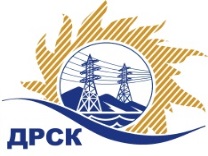 Акционерное Общество«Дальневосточная распределительная сетевая  компания»Протокол № 385/МТПиР-ВПзаседания закупочной комиссии по выбору победителя по открытому электронному запросу предложений на право заключения договора: «Трансформаторы тока 110 кВ».  закупка № 1219 ГКПЗ 2016 ЕИС №31603399294ПРИСУТСТВОВАЛИ: 10 членов постоянно действующей Закупочной комиссии АО «ДРСК»  2-го уровня.Форма голосования членов Закупочной комиссии: очно-заочная.ВОПРОСЫ, ВЫНОСИМЫЕ НА РАССМОТРЕНИЕ ЗАКУПОЧНОЙ КОМИССИИ: Об утверждении результатов процедуры переторжки.Об итоговой ранжировке заявок.О выборе победителя запроса предложений.РЕШИЛИ:ПО ВОПРОСУ № 1Признать процедуру переторжки состоявшейся.Утвердить окончательные цены предложений участниковПО ВОПРОСУ № 2Утвердить итоговую ранжировку предложенийПО ВОПРОСУ № 3         Признать победителем открытого электронного запроса предложений на право заключения договора на поставку:  «Трансформаторы тока 110 кВ.» участника, занявшего первое место в итоговой ранжировке по степени предпочтительности для заказчика               - ООО "ИК ПРОГРЕСС" (620050, Россия, Свердловская обл., г. Екатеринбург, ул. Маневровая, д. 9, оф. 42) на условиях: стоимость 2 332 860,00 руб. (цена без НДС: 1 977 000,00 руб.) . Срок завершения поставки: до 30.07.2016г . Условия оплаты: в течение 60 календарных дней с момента поставки оборудования. Гарантийный срок: 60 месяцев с момента ввода оборудования в эксплуатацию. Предложение  имеет статус оферты и действительно: до 31.12.2016г.город  Благовещенск« 12 » апреля 2016 года№п/пНаименование Участника закупки и его адресЦена предложения до переторжки без НДС, руб.Цена предложения после переторжки без НДС, руб.1.ООО "ИК ПРОГРЕСС" (620050, Россия, Свердловская обл., г. Екатеринбург, ул. Маневровая, д. 9, оф. 42)2 700 000,001 977 000,002.ООО "ТД "Пермснаб" (614064, Россия, Пермский край, г. Пермь, ул. Героев Хасана, д. 44)2 240 000,002 039 000,003.ООО "ВЭО" (680000 г. Хабаровск, ул. Дзержинского, 65, оф. 512)2 230 000,002 215 700,004.ООО "ЭТС" (680014 г.Хабаровск, переулок Гаражный, 30-А.)2 500 000,002 500 000,00Место в итоговой ранжировкеНаименование и адрес участникаЦена предложения до переторжки без НДС, руб.Цена предложения после переторжки без НДС, руб.1 местоООО "ИК ПРОГРЕСС" (620050, Россия, Свердловская обл., г. Екатеринбург, ул. Маневровая, д. 9, оф. 42)2 700 000,001 977 000,002 местоООО "ТД "Пермснаб" (614064, Россия, Пермский край, г. Пермь, ул. Героев Хасана, д. 44)2 240 000,002 039 000,003 местоООО "ВЭО" (680000 г. Хабаровск, ул. Дзержинского, 65, оф. 512)2 230 000,002 215 700,004 местоООО "ЭТС" (680014 г.Хабаровск, переулок Гаражный, 30-А.)2 500 000,002 500 000,00Ответственный секретарь Закупочной комиссии: Елисеева М.Г. _____________________________ Терёшкина Г.М.(4162)397-260